ФОТООТЧЕТ НЕДЕЛИ «ОСЕННИЕ ДАРЫ ПРИРОДЫ» В РАЗНОВОЗРАСТНОЙ ГРУППЕ «СОЛНЫШКО»Цель: Обогащение личного опыта детей знаниями и впечатлениями об осени; вызывание эмоционального отклика и эстетических чувств на красоту осенней природы.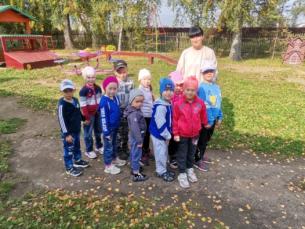 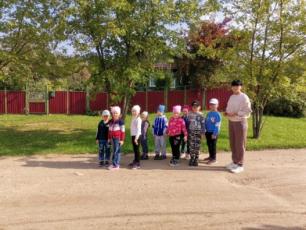 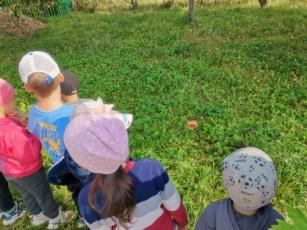 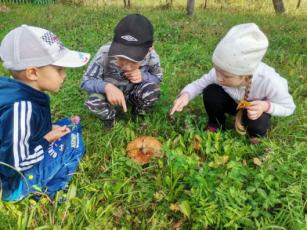 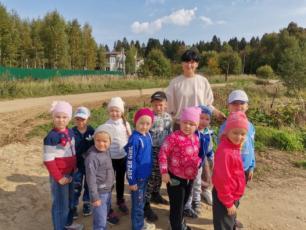 Познание «Дары осени. Золотая осень»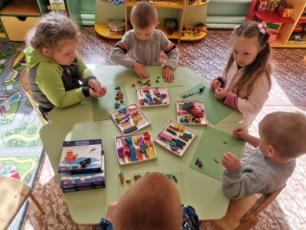 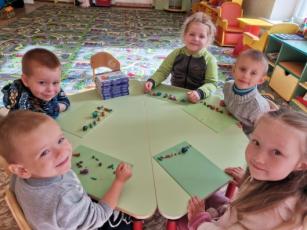 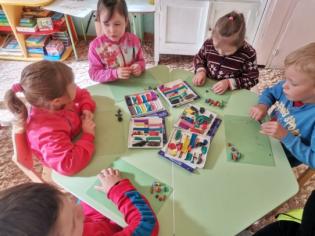 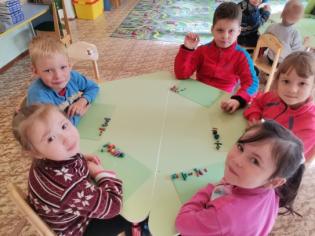 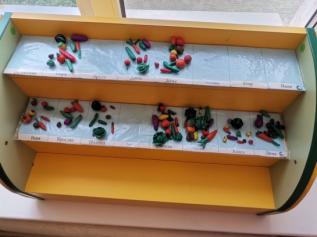 Лепка «Подарки с грядки»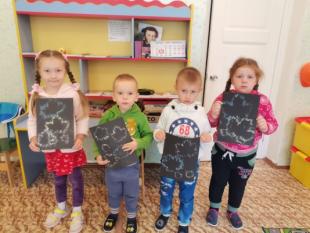 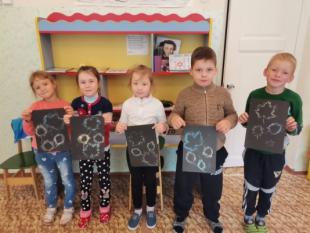 Рисование нетрадиционной техникой «Осеннее дерево»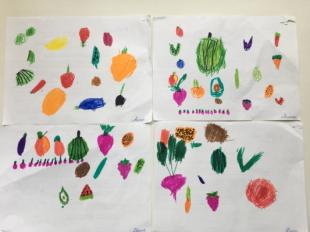 Познание «Овощи, фрукты»